Ask some Questions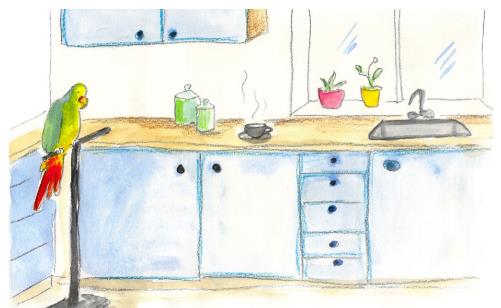 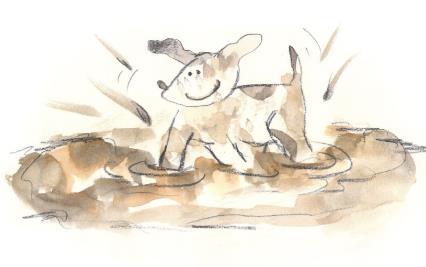 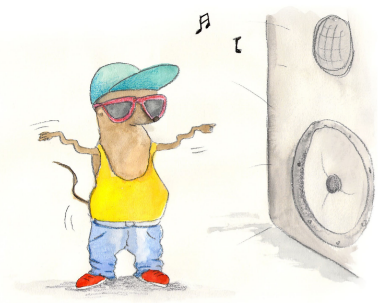 